FROM PRINCIPAL OF FORMER SCHOOL:To Whom It May Concern:FROM PRINCIPAL OF NEW SCHOOL:To Whom It May Concern: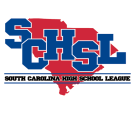 South Carolina High School LeagueSouth Carolina High School LeagueRequest for Waiver of Transfer Rule – Intra DistrictWithin the district public/privateWithin the district public/privateWithin the district public/privateSCHSL By-Laws Article III, Section 10-MA student transfers to another school in the same district, to include member charter and private schools located in the district; other than ninth grade, provided the affected superintendents and schools’ principals approve the transfer.  This type transfer is allowed once every (365 days) calendar year and only applicable to member schools located within the district. The student cannot have participated in the sport in which he/she wishes to be certified during the current school yearSCHSL By-Laws Article III, Section 10-MA student transfers to another school in the same district, to include member charter and private schools located in the district; other than ninth grade, provided the affected superintendents and schools’ principals approve the transfer.  This type transfer is allowed once every (365 days) calendar year and only applicable to member schools located within the district. The student cannot have participated in the sport in which he/she wishes to be certified during the current school yearSCHSL By-Laws Article III, Section 10-MA student transfers to another school in the same district, to include member charter and private schools located in the district; other than ninth grade, provided the affected superintendents and schools’ principals approve the transfer.  This type transfer is allowed once every (365 days) calendar year and only applicable to member schools located within the district. The student cannot have participated in the sport in which he/she wishes to be certified during the current school yearhas been a student athas been a student athas been a student athas been a student atSchool and hasSchool and has(Name of Student)(Name of Student)(Name of Student)(Name of Former School)(Name of Former School)(Name of Former School)withdrawn onto attendto attendSchool.(Date)(Date)(Date)(Date)(Name of New School)(Name of New School)(Name of New School)(Name of New School)This student has my approval to participate at his/her new school. The named student above is leaving in good standing with no disciplinary obligations and is not leaving our school due to disciplinary reasons. This student has my approval to participate at his/her new school. The named student above is leaving in good standing with no disciplinary obligations and is not leaving our school due to disciplinary reasons. This student has my approval to participate at his/her new school. The named student above is leaving in good standing with no disciplinary obligations and is not leaving our school due to disciplinary reasons. This student has my approval to participate at his/her new school. The named student above is leaving in good standing with no disciplinary obligations and is not leaving our school due to disciplinary reasons. This student has my approval to participate at his/her new school. The named student above is leaving in good standing with no disciplinary obligations and is not leaving our school due to disciplinary reasons. This student has my approval to participate at his/her new school. The named student above is leaving in good standing with no disciplinary obligations and is not leaving our school due to disciplinary reasons. This student has my approval to participate at his/her new school. The named student above is leaving in good standing with no disciplinary obligations and is not leaving our school due to disciplinary reasons. This student has my approval to participate at his/her new school. The named student above is leaving in good standing with no disciplinary obligations and is not leaving our school due to disciplinary reasons. This student has my approval to participate at his/her new school. The named student above is leaving in good standing with no disciplinary obligations and is not leaving our school due to disciplinary reasons. This student has my approval to participate at his/her new school. The named student above is leaving in good standing with no disciplinary obligations and is not leaving our school due to disciplinary reasons. This student has my approval to participate at his/her new school. The named student above is leaving in good standing with no disciplinary obligations and is not leaving our school due to disciplinary reasons. This student has my approval to participate at his/her new school. The named student above is leaving in good standing with no disciplinary obligations and is not leaving our school due to disciplinary reasons. Principal’s SignaturePrincipal’s SignaturePrincipal’s SignatureDateDateDateDateSuperintendent’s SignatureSuperintendent’s SignatureSuperintendent’s SignatureDateDateDateDatePlease attach a letter if additional comments are needed.has enrolled athas enrolled atSchool.(Name of Student)(Name of New School)(Name of New School)(Name of New School)We have communicated with the former school and I approve this student for immediate athletic eligibility at our school.We have communicated with the former school and I approve this student for immediate athletic eligibility at our school.We have communicated with the former school and I approve this student for immediate athletic eligibility at our school.We have communicated with the former school and I approve this student for immediate athletic eligibility at our school.We have communicated with the former school and I approve this student for immediate athletic eligibility at our school.We have communicated with the former school and I approve this student for immediate athletic eligibility at our school.We have communicated with the former school and I approve this student for immediate athletic eligibility at our school.Principal’s SignaturePrincipal’s SignatureDateDateDateSuperintendent’s SignatureSuperintendent’s SignatureDateDateDate